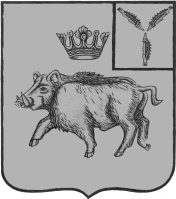 СОВЕТ ДЕПУТАТОВБОЛЬШЕОЗЁРСКОГО МУНИЦИПАЛЬНОГО ОБРАЗОВАНИЯБАЛТАЙСКОГО МУНИЦИПАЛЬНОГО РАЙОНАСАРАТОВСКОЙ ОБЛАСТИсорок седьмое заседание Совета депутатовтретьего  созываРЕШЕНИЕот  19.07.2016  № 157с. Б-ОзеркиОб утверждении Правил аккредитациипредставителей средств массовой информациипри Совете депутатов Большеозёрского муниципальногообразования Балтайского муниципального района Саратовской области В соответствии со статьёй 48 Закона Российской Федерации от 27.12.1991 № 2124-1"О средствах массовой информации", руководствуясь статьей 21 Устава Большеозёрского  муниципального образования Балтайского муниципального района Саратовской области, Совет депутатов Большеозёрского муниципального образования РЕШИЛ:1.Утвердить Правила аккредитации представителей средств массовой информации при Совете депутатов Большеозёрского муниципального образования Балтайского муниципального района Саратовской области, согласно приложению №1.2. Создать Комиссию по аккредитации представителей средств массовой информации при Совете депутатов Большеозёрского муниципального образования Балтайского муниципального района Саратовской области.3. Утвердить состав Комиссии по аккредитации представителей средств массовой информации при Совете депутатов Большеозёрского муниципального образования Балтайского муниципального района  Саратовской области, согласно приложению №2.4. Настоящее решение вступает в силу со дня его обнародования.5. Контроль за исполнением настоящего решения возложить на постоянно действующую комиссию Совета депутатов Большеозёрского муниципального образования по вопросам местного самоуправления.Глава Большеозёрскогомуниципального образования	                             В.П.ПолубариновПравила аккредитации представителей средств массовой информациипри Совете депутатов Большеозёрского муниципального образования Балтайского муниципального района Саратовской области1. Общие положения1. Аккредитация представителей средств массовой информации при Совете депутатов Большеозёрского муниципального образования Балтайского муниципального района Саратовской области (далее - аккредитация) проводится в целях свободного распространения информации, объективного и оперативного освещения деятельности, и упорядочения взаимодействия Совета депутатов Большеозёрского муниципального образования Балтайского муниципального района Саратовской области (далее - Совет депутатов) со средствами массовой информации.2. Аккредитация осуществляется в соответствии с Законом Российской Федерации от 27.12.1991 № 2124-1 "О средствах массовой информации" и настоящими Правилами.3. Аккредитация проводится Комиссией по аккредитации представителей средств массовой информации при Совете депутатов Большеозёрского муниципального образования Балтайского муниципального района Саратовской области (далее – Комиссия).4. Профессиональная деятельность аккредитованных при Совете депутатов представителей средств массовой информации регулируется Конституцией Российской Федерации, федеральными законами, законами Саратовской области и настоящими Правилами.5. Аккредитуется конкретный журналист, который несет ответственность за достоверность и объективность материалов о деятельности Совета депутатов.6. Права аккредитованного журналиста не могут быть переданы другому лицу.2. Право на аккредитациюПраво на аккредитацию при Совете депутатов имеют журналисты средств массовой информации, зарегистрированных в установленном законодательством Российской Федерации порядке.Необходимым условием аккредитации журналистов электронных средств массовой информации является наличие лицензии на осуществление теле- или радиовещания на территории Российской Федерации, выданной в установленном законодательством Российской Федерации порядке3. Срок действия аккредитацииАккредитация осуществляется для журналистов официально зарегистрированных средств массовой информации, постоянно освещающих работу Совета депутатов, сроком на один год.4. Порядок аккредитации1. Совет депутатов заблаговременно информирует редакции средств массовой информации о правилах и сроках проведения аккредитации или переаккредитации при Совете депутатов.2. Заявка на аккредитацию журналиста подается в Совет депутатов на официальном бланке редакции средства массовой информации за подписью руководителя, заверенной печатью.3. В заявке необходимо указать:- полное наименование средства массовой информации;- состав учредителей (соучредителей) и издателя;- тираж, периодичность, время вещания, регион распространения, местонахождение, юридический, почтовый, электронный адрес, номера телефонов и факсов редакции;- фамилию, имя, отчество предлагаемого на аккредитацию журналиста, занимаемую должность, паспортные данные, образование, номера контактных телефонов (рабочий, мобильный).4. К заявке прилагаются:- копия свидетельства о государственной регистрации средства массовой информации;- копия лицензии на осуществление теле- и радиовещания на территории Российской Федерации для электронных средств массовой информации;- две фотографии размером 3 x  каждого аккредитуемого лица.5. Заявки, поданные не в срок и не соответствующие требованиям, утвержденным настоящими Правилами, а также направленные по факсу и электронной почте, к рассмотрению не принимаются.6. Аккредитация на основании представленной заявки осуществляется в срок, не превышающий 30 дней со дня подачи заявки на аккредитацию.7. Аккредитованным лицам за счет средств аккредитующей стороны выдается персональное аккредитационное удостоверение по форме согласно Приложению к настоящим Правилам.8. Аккредитационные удостоверения выдаются Комиссией лично каждому аккредитованному журналисту, о чем делается соответствующая запись в книге учета аккредитационных документов.Книга учета аккредитационных документов ведется Советом депутатов.9. В случае увольнения журналиста или отзыва его аккредитации по решению руководства средства массовой информации об этом должно быть сообщено в Комиссию, после чего аккредитация данного лица прекращается. Редакция средства массовой информации имеет право подать заявку на аккредитацию другого своего сотрудника после возврата ранее выданного аккредитационного удостоверения.10. Просроченные аккредитационные удостоверения подлежат изъятию.5. Отказ в аккредитации и лишение аккредитации1. Комиссия вправе отказать в аккредитации журналиста редакциям средств массовой информации, представившим для оформления аккредитации документы, содержащие не соответствующие действительности сведения.2. Комиссия имеет право отказать в аккредитации журналиста средствам массовой информации, которые по роду своей деятельности являются сугубо специализированными изданиями (рекламными, справочными и т.д.).3. В соответствии с Законом Российской Федерации от 27.12.1991 № 2124-1 "О средствах массовой информации" журналист может быть лишен аккредитации, если им или редакцией нарушены требования настоящих Правил либо распространены не соответствующие действительности сведения, наносящие ущерб деловой репутации или материальный вред Совету депутатов, а также порочащие честь и достоинство Совета депутатов, что подтверждено вступившим в законную силу решением суда.4. Комиссия также может лишить аккредитации журналиста в случае если средство массовой информации:- использует официальные мероприятия Совета депутатов в качестве информационного повода для подготовки коммерческих материалов, оплаченных третьими лицами;- прекратило или приостановило свою деятельность;- не освещало деятельность Совета депутатов более трех месяцев.5. В случае лишения представителя средства массовой информации аккредитации Комиссией направляется официальное уведомление в редакцию средства массовой информации, от которой был аккредитован журналист. С момента получения указанного уведомления аккредитационное удостоверение считается недействительным и должно быть возвращено редакцией средства массовой информации в Комиссию не позднее чем в пятидневный срок.6. Права аккредитованных журналистовАккредитованные при Совете депутатов журналисты имеют право:1. Получать необходимую информацию о предстоящих заседаниях, совещаниях и других мероприятиях, проводимых Советом депутатов.2. Присутствовать на заседаниях, совещаниях и встречах, проводимых Советом депутатов (за исключением мероприятий закрытого типа), по приглашению ответственных за организацию данных мероприятий.3. Получать официальную информацию во время проведения пресс-конференций и других специально организованных для средств массовой информации мероприятий.4. Знакомиться с представленными к публикации информационными материалами (пресс-релизы, справочная информация, заявления).5. При содействии Совета депутатов организовывать по интересующим вопросам встречи с должностными лицами для интервью и подготовки материалов о работе органов местного самоуправления.6. На первоочередное получение от сотрудников Совета депутатов интересующей их информации, а также консультаций и необходимых разъяснений по рабочим материалам.7. Обязанности аккредитованных журналистовАккредитованные при Свете депутатов журналисты обязаны:1. Соблюдать требования настоящих Правил.2. Подчиняться распорядку работы Совета депутатов, не опаздывать на мероприятия, получать дополнительные разъяснения до начала мероприятия и соблюдать установленный регламент работы Совета депутатов. Во время заседаний аккредитованным лицам запрещается вмешиваться в ход мероприятия (если оно не организовано специально для СМИ) или своими действиями создавать помехи в его проведении. При нарушении вышеуказанных требований журналист может быть удален из зала председательствующим на заседании. В случаях, когда проводится закрытое заседание или закрытое обсуждение отдельных вопросов, время проведения аудио- и видеозаписи, кино- и фотосъемки, а также время пребывания журналистов СМИ наданного типа мероприятиях согласовывается с председательствующим.3. Всесторонне и объективно освещать проводимые Советом депутатов мероприятия, содержание принятых Советом депутатов документов. Полученная журналистом официальная информация в ходе ее обработки не должна искажаться.4. Уважать при осуществлении профессиональной деятельности права, законные интересы, деловую репутацию, честь и достоинство личности депутатов Совета депутатов.5. Не использовать свои профессиональные возможности в целях сокрытия информации или фальсификации общественно значимых сведений, распространения слухов под видом достоверных сообщений, сбора информации в пользу постороннего лица или организации, не являющейся средством массовой информации.6. Соблюдать общепризнанные нормы журналистской этики, порядок организации и проведения мероприятия, не нарушать общественный порядок и нормы поведения в зданиях, помещениях, предоставленных для проведения мероприятий.7. Предъявлять по требованию Совета депутатов при осуществлении профессиональной деятельности аккредитационное удостоверение.ФОРМАаккредитационного удостоверения журналистаСостав комиссии по аккредитации представителей средств массовой информации при Совете депутатов Большеозёрского муниципального образования Балтайского муниципального района Саратовской областиПриложение №1к решению Совета депутатовБольшеозёрского  муниципального образованияот 19.07.2016 № 157Приложениек Правилам аккредитации представителей средств массовой информации при Совете депутатов Большеозёрского муниципального образования Балтайского муниципального района Саратовской областиСовет депутатов Большеозёрского муниципального образования Балтайского муниципальный района Саратовской областиСовет депутатов Большеозёрского муниципального образования Балтайского муниципальный района Саратовской областиСовет депутатов Большеозёрского муниципального образования Балтайского муниципальный района Саратовской областиНазвание редакции массовой информацииФотоАккредитационное удостоверение №____Название редакции массовой информацииФото(ФИО, должность аккредитуемого)Председатель Комиссии                         ___________Действителен до Действителен до (ФИО, должность аккредитуемого)Председатель Комиссии                         ___________Приложение №2к решению Совета депутатовБольшеозёрского муниципального образованияот 19.07.2016 № 157Председатель комиссии:-Полубаринов Виктор ПавловичЗаместитель председателя комиссии:-Торгашов Александр НиколаевичСекретарь комиссии:- Щербакова Тамара ИвановнаЧлены комиссии:-Галкина Людмила Сергеевна